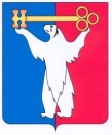 АДМИНИСТРАЦИЯ ГОРОДА НОРИЛЬСКАКРАСНОЯРСКОГО КРАЯПОСТАНОВЛЕНИЕ03.04.2020			  		г. Норильск 					№ 140О внесении изменений в постановление Администрации города Норильска 
от 14.01.2010 № 02В целях урегулирования отдельных вопросов осуществления должностными лицами Администрации города Норильска полномочий,ПОСТАНОВЛЯЮ:Внести в постановление Администрации города Норильска от 14.01.2010 № 02 «О распределении полномочий между должностными лицами Администрации города Норильска» (далее – Постановление) следующие изменения:дополнить пункт 5 приложения № 1 к Постановлению абзацами двенадцатым – семнадцатым следующего содержания:«- о предоставлении возмещения за изымаемое жилое помещение (в отношении жилого помещения, расположенного в многоквартирном доме, признанном в установленном порядке аварийным и подлежащим сносу или реконструкции);- об отмене ранее принятого решения о предоставлении возмещения за изымаемое жилое помещение (в отношении жилого помещения, расположенного в многоквартирном доме, признанном в установленном порядке аварийным и подлежащим сносу или реконструкции);- о предоставлении (отказе в предоставлении) служебных жилых помещений муниципального жилищного фонда на территории муниципального образования город Норильск;- о предоставлении (отказе в предоставлении) жилых помещений в общежитии муниципального жилищного фонда муниципального образования город Норильск;- о предоставлении (отказе в предоставлении) жилых помещений маневренного фонда муниципального жилищного фонда муниципального образования город Норильск;- о предоставлении (отказе в предоставлении) жилых помещений муниципального жилищного фонда коммерческого использования муниципального образования город Норильск.»;дополнить пункт 4 приложения № 3 к Постановлению абзацем сорок шестым следующего содержания:«- об установлении категории земельных участков.»;дополнить пункт 4 приложения № 7 к Постановлению абзацами восемнадцатым – двадцать пятым следующего содержания:- о включении жилых помещений в жилищный фонд коммерческого использования муниципального образования город Норильск и исключении жилых помещений из жилищного фонда коммерческого использования муниципального образования город Норильск;- о включении жилых помещений в специализированный жилищный фонд муниципального образования город Норильск с отнесением таких помещений к служебным жилым помещениям и исключении служебных жилых помещений из специализированного жилищного фонда муниципального образования город Норильск;- о включении жилых помещений в специализированный жилищный фонд муниципального образования город Норильск с отнесением таких помещений к жилым помещениям в общежитиях и исключении жилых помещений в общежитиях из специализированного жилищного фонда муниципального образования город Норильск;- о включении жилых помещений в специализированный жилищный фонд муниципального образования город Норильск с отнесением таких помещений к жилым помещениям маневренного фонда и исключении жилых помещений маневренного фонда из специализированного жилищного фонда муниципального образования город Норильск;- о включении жилых помещений в жилищный фонд социального использования муниципального образования город Норильск и исключении жилых помещений из жилищного фонда социального использования муниципального образования город Норильск;- о предоставлении жилого помещения по договору социального найма в связи с переселением из непригодного жилого помещения;- о предоставлении собственнику изымаемого жилого помещения другого жилого помещения взамен изымаемого либо об отказе в предоставлении (в отношении жилого помещения, расположенного в многоквартирном доме, признанном в установленном порядке аварийным и подлежащим сносу или реконструкции);- об отмене ранее принятого решения о предоставлении собственнику изымаемого жилого помещения другого жилого помещения взамен изымаемого (в отношении жилого помещения, расположенного в многоквартирном доме, признанном в установленном порядке аварийным и подлежащим сносу или реконструкции).».2. Опубликовать настоящее постановление в газете «Заполярная правда» и разместить его на официальном сайте муниципального образования город Норильск.Глава города Норильска							          Р.В. Ахметчин